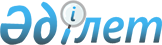 Об утверждении правил оказания специализированной, в том числе высокотехнологичной медицинской помощиПриказ Министра здравоохранения Республики Казахстан от 8 декабря 2020 года № ҚР ДСМ-238/2020. Зарегистрирован в Министерстве юстиции Республики Казахстан 10 декабря 2020 года № 21746.
      В соответствии с пунктом 5 статьи 124 Кодекса Республики Казахстан от 7 июля 2020 года "О здоровье народа и системе здравоохранения" ПРИКАЗЫВАЮ:
      1. Утвердить правила оказания специализированной, в том числе высокотехнологичной медицинской помощи согласно приложению 1 к настоящему приказу.
      2. Признать утратившими силу некоторые приказы Министра здравоохранения Республики Казахстан согласно приложению 2 к настоящему приказу.
      3. Департаменту организации медицинской помощи Министерства здравоохранения Республики Казахстан в установленном законодательством Республики Казахстан порядке обеспечить:
      1) государственную регистрацию настоящего приказа в Министерстве юстиции Республики Казахстан;
      2) размещение настоящего приказа на интернет-ресурсе Министерства здравоохранения Республики Казахстан после его официального опубликования;
      3) в течение десяти рабочих дней после государственной регистрации настоящего приказа представление в Юридический департамент Министерства здравоохранения Республики Казахстан сведений об исполнении мероприятий, предусмотренных подпунктами 1) и 2) настоящего пункта.
      4. Контроль за исполнением настоящего приказа возложить на курирующего вице-министра здравоохранения Республики Казахстан.
      5. Настоящий приказ вводится в действие по истечении десяти календарных дней после дня его первого официального опубликования. Правила оказания специализированной, в том числе высокотехнологичной медицинской помощи Глава 1. Общие положения
      1. Настоящие правила оказания специализированной, в том числе высокотехнологичной медицинской помощи (далее – Правила) разработаны в соответствии с пунктом 5 статьи 124 Кодекса Республики Казахстан от 7 июля 2020 года "О здоровье народа и системе здравоохранения" (далее – Кодекс) и определяют порядок оказания специализированной, в том числе высокотехнологичной медицинской помощи в Республике Казахстан.
      2. В настоящих Правилах используются следующие понятия:
      1) высокотехнологичная медицинская помощь (далее – ВТМП) – медицинская помощь, являющаяся частью специализированной медицинской помощи, оказываемой профильными специалистами при заболеваниях, требующих применения инновационных и (или) уникальных методов диагностики и лечения с научно доказанной эффективностью и безопасностью, и технологий разработанных на основе достижений медицинской науки и смежных отраслей науки и техники;
      2) гарантированный объем бесплатной медицинской помощи (далее – ГОБМП) – объем медицинской помощи, предоставляемый за счет бюджетных средств;
      3) медицинские изделия – изделия медицинского назначения и медицинская техника;
      4) организация здравоохранения – юридическое лицо, осуществляющее деятельность в области здравоохранения;
      5) специализированная медицинская помощь – медицинская помощь, оказываемая профильными специалистами при заболеваниях, требующих специальных методов диагностики, лечения, медицинской реабилитации, в том числе с использованием средств дистанционных медицинских услуг;
      6) уполномоченный орган в области здравоохранения (далее – уполномоченный орган) – центральный исполнительный орган, осуществляющий руководство и межотраслевую координацию в области охраны здоровья граждан Республики Казахстан, медицинской и фармацевтической науки, медицинского и фармацевтического образования, санитарно-эпидемиологического благополучия населения, обращения лекарственных средств и медицинских изделий, качества оказания медицинских услуг (помощи);
      7) фонд социального медицинского страхования (далее – ФСМС) – некоммерческая организация, производящая аккумулирование отчислений и взносов, а также осуществляющая закуп и оплату услуг субъектов здравоохранения, оказывающих медицинскую помощь в объемах и на условиях, которые предусмотрены договором закупа медицинских услуг, и иные функции, определенные законами Республики Казахстан.
      3. В амбулаторных и стационарных условиях, в зависимости от врачебных специальностей, виды специализированной медицинской помощи подразделяются на терапевтический, хирургический, педиатрический и акушерско-гинекологический профили.
      Терапевтический профиль включает: терапию, аллергологию, гастроэнтерологию, гематологию, нефрологию, кардиологию, кардиоревматологию, пульмонологию, эндокринологию, психиатрию, психотерапию, медицинскую психологию, неврологию, терапевтическую стоматологию, сексопатологию, реабилитологию, профессиональную патологию, трудотерапию, наркологию, фтизиатрию, геронтологию-гериатрию, гирудотерапию, токсикологию, лечебную физкультуру, диетологию, рентгенологию, Су-джок-терапию, мануальную терапию, рефлексотерапию, гомеопатию, дермато-венерологию, дермато-косметологию, инфекционные заболевания, иммунологию, лепрологию.
      Хирургический профиль включает: хирургию, кардиохирургию, нейрохирургию, эндоскопию, онкологию, травматологию и ортопедию, комбустиологию, урологию, андрологию, оториноларингологию, офтальмологию, проктологию, маммологию, хирургическую стоматологию, ортодонтическую стоматологию, ортопедическую стоматологию, челюстно-лицевую хирургию, трансплантологию, экстракорпоральную детоксикацию, гипербарическую оксигенацию, токсикологию, анестезиологию-реаниматологию.
      Педиатрический профиль включает: педиатрию, фтизиопедиатрию, детскую анестезиологию и реаниматологию, детскую хирургию, детскую нейрохирургию, детскую эндоскопию, детскую травматологию и ортопедию, детскую комбустиологию, детскую трансплантологию, детскую экстракорпоральную детоксикацию, детскую аллергологию, медицинскую генетику, детскую кардиоревматологию, инфекционные заболевания у детей, детскую иммунологию, детскую онкологию, детскую онкогематологию, детскую неврологию, детскую нефрологию, детскую эндокринологию, детскую психиатрию, детскую психотерапию, детскую токсикологию, детскую гипербарическую оксигенацию, детскую пульмонологию, детскую гастроэнтерологию, детскую оториноларингологию, детскую офтальмологию, детскую стоматологию, включая ортопедию и ортодонтию, детскую челюстно-лицевую хирургию, детскую урологию, детскую и подростковую гинекологию, детскую дермато-венерологию, подростковую наркологию, подростковую терапию, детскую реабилитологию, неонатологию.
      Акушерско-гинекологический профиль включает: гинекологию, акушерство, неонатологию, медицинскую генетику, высокие репродуктивные технологии.
      4. Cпециализированная медицинская помощь населению оказываются в зависимости от уровня медицинской организации. Глава 2. Порядок оказания специализированной медицинской помощи
      5. Специализированная медицинская помощь оказывается в виде консультативно-диагностической помощи в амбулаторных условиях, станционарозамещающей и стационарной помощи на вторичном и третичном уровнях оказания медицинской помощи.
      6. Специализированная медицинская помощь населению в амбулаторных условиях оказывается в порядке, определенном в соответствии с подпунктом 31) статьи 7 Кодекса.
      7. На любом уровне оказания специализированной медицинской помощи при затруднении в идентификации диагноза, в том числе нетранспортабельность больного, организуется консилиум с привлечением специалистов, при необходимости с привлечением специалиста из других медицинских организаций.
      8. Услуги по оказанию специализированной медицинской помощи, не входящие в перечень ГОБМП, оказываются в системе обязательного социального медицинского страхования (далее – ОСМС) или на платной основе.
      9. Специализированную медицинскую помощь оказывают врачи, имеющие профильную специализацию и необходимую квалификацию, в соответствии с законодательством Республики Казахстан.
      10. Объем специализированной медицинской помощи, включая лабораторно-диагностические методы исследования, определяется клиническими протоколами (далее – Протокол).
      11. Дети до пяти лет, а также дети старшего возраста, нуждающиеся в соответствии с заключением врача в индивидуальном уходе, госпитализируются с матерью или другими лицами для осуществления такого ухода.
      12. Лицо, осуществляющее уход за ребенком, находящимся на стационарном лечении, бесплатно обеспечивается спальным местом. Параграф 1. Порядок оказания специализированной медицинской помощи в станционарозамещающих условиях
      13. В стационарозамещающих условиях специализированная медицинская помощь в дневных стационарах предоставляется в амбулаторных и стационарных условиях организациями здравоохранения.
      14. Специализированная медицинская помощь в стационарозамещающих условиях в рамках ГОБМП и системе ОСМС предоставляется в условиях дневного стационара по направлению специалиста первичной медико-санитарной помощи или другой организации здравоохранения с результатами лабораторных, инструментальных исследований и консультаций профильных специалистов, необходимых для лечения данного пациента.
      15. Услуги по оказанию специализированной медицинской помощи в станционарозамещающих условиях, не входящие в перечень ГОБМП, оказываются в системе ОСМС или на платной основе. Параграф 2. Порядок оказания специализированной медицинской помощи в стационарных условиях
      16. Специализированная медицинская помощь населению в стационарных условиях, оказываемая по направлению специалистов первичной медико-санитарной помощи входит в ГОБМП и ОСМС.
      17. При необходимости оказания больному специализированной медицинской помощи он направляется в соответствующую профильную (специализированную) организацию здравоохранения.
      18. Госпитализация больных проводится в соответствии с профилем отделения (коек).
      19. Руководство организации здравоохранения, самостоятельно принимает решение о плановой госпитализации пациента при наличии медицинских показаний для социально-незащищенных групп населения: дети до 18 лет, беременные, ветераны Великой Отечественной войны, инвалиды, многодетные матери, пенсионеры, больные социально-значимыми заболеваниями в пределах 15% от объема плановой госпитализации для научных организаций, 10% для организаций здравоохранения районного, городского, областного уровней независимо от формы собственности.
      На период пандемии, вызванной коронавирусной инфекцией нового типа COVID-19 руководство организации здравоохранения самостоятельно принимает решение о плановой госпитализации пациента при наличии медицинских показаний для социально-незащищенных групп населения: дети до 18 лет, беременные, ветераны Великой Отечественной войны, инвалиды, многодетные матери, пенсионеры, больные социально-значимыми заболеваниями в пределах 50% от объема плановой госпитализации для научных организаций, 30% для организаций здравоохранения городского, областного уровней независимо от формы собственности.
      20. При выписке из стационара пациенту на руки выдается выписной эпикриз, где указывается полный клинический диагноз, проведенный объем обследования, лечения в соответствии с Протоколом и рекомендации по дальнейшему наблюдению за больным.
      Информация о пациенте одновременно передается в организацию здравоохранения, оказывающее первичную медико-санитарную помощь, по месту прикрепления больного. Глава 3. Порядок оказания высокотехнологичной медицинской помощи
      21. ВТМП предоставляются в станционарозамещающих и стационарных условиях.
      22. ВТМП оказывается медицинскими организациями при наличии заключения о соответствии организации здравоохранения к предоставлению ВТМП (далее – Заключение).
      23. Для получения Заключения на предстоящий год, организация здравоохранения, претендующая на предоставление ВТМП (в том числе организация здравоохранения, впервые заявляющаяся на предоставление определенного вида ВТМП), с 15 сентября по 15 октября текущего года подает заявку на соответствие организации здравоохранения к предоставлению ВТМП в электронном виде в информационной системе управления ресурсами (далее – ИС "СУР"), с приложением соответствующих документов в территориальное подразделение ведомства государственного органа в сфере оказания медицинских услуг (далее - Подразделение) по форме согласно приложению 1 к настоящим Правилам.
      24. Организация здравоохранения, впервые претендующая на предоставление ВТМП, для получения Заключения на текущий год, подает заявку, независимо от сроков, указанных в пункте 23 настоящих Правил по форме согласно приложению 1 к настоящим Правилам.
      Организация здравоохранения, впервые претендующая на предоставление ВТМП, для получения Заключения на предстоящий год, подает заявку в сроки, указанные в пункте 23 настоящих Правил по форме согласно приложению 1 к настоящим Правилам.
      25. Организация здравоохранения, претендующая на предоставление ВТМП (в том числе организация здравоохранения, впервые претендующая), в заявке указывает сведения о соответствии описаниям организации здравоохранения, предоставляющей ВТМП (далее – Описания) по форме согласно приложению 2 к настоящим Правилам.
      26. Подразделение:
      1) в течение 30 календарных дней со дня получения заявки от организации здравоохранения, претендующей на предоставление ВТМП (в том числе организация здравоохранения, впервые заявляющаяся на предоставление определенного вида ВТМП), проводит оценку соответствия профильных специалистов и медицинских изделий Описаниям;
      2) в случае соответствия Описаниям выдает Заключение организации здравоохранения, претендующей на предоставление ВТМП (в том числе организации здравоохранения, впервые заявляющейся на предоставление определенного вида ВТМП), действующее с 1 января по 31 декабря предстоящего года согласно приложению 3 к настоящим Правилам;
      3) выдает Заключение на текущий год организации здравоохранения, впервые претендующей на предоставление ВТМП, действующее со дня регистрации заявки до 31 декабря текущего года;
      4) переоформляет Заключения на предоставление ВТМП ранее полученные организациями здравоохранения в соответствии с настоящими Правилами на организации здравоохранения, планирующие или осуществляющие деятельность с сохранением производственной базы и профиля деятельности, в следующих случаях: реорганизации, изменении организационно-правовой формы, смене юридического лица, передаче объекта в доверительное управление, подтвержденное уполномоченным органом или местными органами государственного управления здравоохранением.
      27. Заключение о соответствии организации здравоохранения, претендующей на предоставление ВТМП описаниям, вносится в ИС "СУР" и выдается за подписью первого руководителя Подразделения либо лица, заменяющего первого руководителя Подразделения.
      28. Организация здравоохранения получившее положительное Заключение Подразделения направляет копию заключения в ФСМС.
      29. Организация здравоохранения в случае увольнения (перевода на другую должность) или замены специалиста, допущенного к оказанию ВТМП на вновь прибывшего, а также в случае возникновения неисправности заявленного медицинского изделия, требующего длительного (более 3-х месяцев) ремонта или его замены, в течение десяти рабочих дней актуализирует сведения в ИС "СУР".
      30. В случае изменения кода или наименования ВТМП Подразделение на основании заявки организации здравоохранения, претендующей на предоставление ВТМП, при соответствии Описаниям переоформляет Заключение в соответствии с новым кодом или наименованием в течение 30 календарных дней с момента поступления заявки.
      31. Организация здравоохранения по месту прикрепления пациента при его обращении на основании заключения профильного специалиста направляет документы пациента в комиссию по высокотехнологичной медицинской помощи (далее - Комиссия ВТМП).
      Организация здравоохранения по месту прикрепления пациента информирует его о возможности альтернативного выбора организации здравоохранения, предоставляющей ВТМП по соответствующему профилю.
      32. Комиссия ВТМП создается руководителем местного органа государственного управления здравоохранения из профильных специалистов для решения вопроса направления пациента в организацию здравоохранения, предоставляющую ВТМП.
      33. Организация здравоохранения по месту прикрепления пациента направляет пакет документов пациента в бумажном или электронном виде на рассмотрение Комиссии ВТМП.
      34. Пакет документов, предоставляемый Комиссии ВТМП, включает в себя:
      1) копию документа, удостоверяющего личность пациента;
      2) направление в медицинскую организацию на госпитализацию в стационар и (или) в дневной стационар;
      3) выписку медицинской карты амбулаторного пациента или медицинской карты стационарного больного с указанием клинического диагноза, заверенную подписями лечащего врача, заведующего отделением и заместителя главного врача по лечебно-профилактической работе, а также печатью организации здравоохранения;
      4) результаты клинико-диагностических (лабораторные, инструментальные и функциональные) исследований, консультации профильных специалистов согласно клинических протоколов диагностики и лечения.
      35. Комиссия ВТМП:
      1) рассматривает пакет документов пациента заочно, в течение двух рабочих дней с момента поступления;
      2) определяет обоснованность направления пациента в организацию здравоохранения, предоставляющую ВТМП;
      3) принимает решение, оформляемое в виде протокола.
      36. При принятии положительного решения Комиссия ВТМП регистрирует направление на госпитализацию в Портале "Бюро госпитализации" (далее – Портал) с прикреплением пакета документов пациента.
      37. Направление в медицинскую организацию на госпитализацию, сформированное в электронном формате, пациент получает:
      1) на веб-портале;
      2) в приемном покое при госпитализации в организацию здравоохранения, предоставляющую ВТМП;
      3) по запросу в организации здравоохранения по месту прикрепления.
      38. Организация здравоохранения, предоставляющая ВТМП, в Портале рассматривает поступившее направление на госпитализацию с документами пациента в течение двух рабочих дней с момента поступления и определяет дату госпитализации в стационар.
      39. Организация здравоохранения по месту прикрепления пациента просматривает в Портале дату госпитализации в направлении, установленную организацией здравоохранения, предоставляющей ВТМП и в течение одного рабочего дня информирует пациента о дате госпитализации в стационар.
      Информирование пациента о дате госпитализации в организацию, предоставляющую ВТМП, осуществляется путем:
      1) устного оповещения;
      2) sms-оповещения;
      3) электронного оповещения в кабинете пользователя;
      4) в медицинских информационных системах, в том числе с использованием мобильных приложений.
      40. В случае нахождения пациента на стационарном лечении в организации здравоохранения, при наличии медицинских показаний для оказания пациенту ВТМП, лечащий врач совместно с заведующим отделением или заместителем главного врача по лечебной работе данной организации здравоохранения, направляет электронной почтой (сканированную форму) выписку из медицинской карты стационарного больного на рассмотрение Комиссии ВТМП.
      При принятии положительного решения об оказании ВТМП пациенту, находящемуся в организации здравоохранения, Комиссия ВТМП регистрирует направление в Портале.
      При принятии отрицательного решения об оказании ВТМП пациенту, находящемуся в организации здравоохранения, Комиссия ВТМП регистрирует отказ с указанием основании в журнале учета приема больных и отказов в госпитализации по форме, утвержденной в соответствии подпунктом 31) статьи 7 Кодекса и реализованной в Портале в электронном формате.
      Комиссия ВТМП принимает отрицательное решение:
      1) в случае отсутствия показаний к ВТМП в соответствии со стандартами организации медицинской помощи и клиническими протоколами;
      2) в случае сдачи неполного пакета документов в соответствии с пунктом 33 настоящих Правил.
      3) при установлении недостоверности представленных документов.
      41. По окончании оказания ВТМП, организация здравоохранения, выполнившая ВТМП, направляет в организацию здравоохранения по месту прикрепления пациента выписной эпикриз пациента с рекомендациями дальнейшего ведения, в том числе с планом совместного динамического наблюдения эффективности, проведенной ВТМП.
      42. Организация здравоохранения по месту прикрепления пациента проводит динамическое наблюдение состояния пациента после оказания ВТМП (наличие осложнений, инвалидность, выживаемость в течение одного года после проведенной операции, летальные исходы) и в первом квартале следующего за отчетным годом, предоставляет отчет в местные органы государственного управления здравоохранения.        Заявка на соответствие организации здравоохранения к предоставлению 
       высокотехнологичных медицинских помощи (далее – ВТМП) на _______ год
      Организация здравоохранения
       ________________________________________________________________                   (полное юридическое наименование)
      Просит допустить к предоставлению ВТМП:
      Примечание: 
      1. Заполняется организацией здравоохранения, претендующей на предоставление ВТМП, в соответствии с приложением 2 настоящих Правил.
      2. Организация здравоохранения, претендующая на предоставление ВТМП впервые, графу "Планируемый объем ВТМП" не заполняет. Описание организаций здравоохранения, предоставляющих высокотехнологичные медицинские помощи
      Примечание:
      *Дополнительные описания к организациям здравоохранения, оказывающим услуги искусственного оплодотворения в рамках гарантированного объема бесплатной медицинской помощи:
      1. продолжительность работы организации здравоохранения в области искусственного оплодотворения не менее трех лет;
      2. количество лечебных циклов искусственного оплодотворения не менее 300 циклов в год;
      3. частота наступления беременности на перенос эмбрионов – не менее 33 %;
      4. частота рождения детей на число переносов - не менее 25 %.
      ** Проведение до - и послекохлеарной реабилитации.        Заключение о соответствии организации здравоохранения к предоставлению 
                   высокотехнологичных медицинских помощи
      1. Организация здравоохранения __________________________________________________________________________                           (полное юридическое наименование)
       2. Название оказываемого вида высокотехнологичных медицинских помощи
      _____________________________________________________________________
      Примечание:
      Заполняется территориальным подразделением государственного органа в сфере медицинского и фармацевтического контроля. Перечень утративших силу некоторых приказов Министра здравоохранения Республики Казахстан
      1. Приказ Министра здравоохранения Республики Казахстан от 7 февраля 2017 года № 12 "Об утверждении Правил предоставления высокотехнологичных медицинских услуг" (зарегистрирован в Реестре государственной регистрации нормативных правовых актов за № 14868, опубликован 27 марта 2017 года в Эталонном контрольном банке нормативных правовых актов Республики Казахстан).
      2. Приказ Министра здравоохранения Республики Казахстан от 11 июля 2017 года № 469 "О внесении изменения в приказ Министра здравоохранения Республики Казахстан от 7 февраля 2017 года № 12 "Об утверждении Правил предоставления высокотехнологичных медицинских услуг" (зарегистрирован в Реестре государственной регистрации нормативных правовых актов за № 15441, опубликован 23 августа 2017 года в Эталонном контрольном банке нормативных правовых актов Республики Казахстан).
      3. Приказ Министра здравоохранения Республики Казахстан от 15 апреля 2019 года № ҚР ДСМ-33 "О внесении изменения в приказ Министра здравоохранения Республики Казахстан от 7 февраля 2017 года № 12 "Об утверждении Правил предоставления высокотехнологичных медицинских услуг" (зарегистрирован в Реестре государственной регистрации нормативных правовых актов за № 18535, опубликован 19 апреля 2019 года в Эталонном контрольном банке нормативных правовых актов Республики Казахстан).
      4. Пункт 1 Перечня нормативных правовых актов Министерства здравоохранения Республики Казахстан, в которые вносятся изменения и дополнение, утвержденного приказом Министра здравоохранения Республики Казахстан от 10 апреля 2020 года № ҚР ДСМ-37/2020 "О внесении изменений и дополнения в некоторые нормативные правовые акты Министерства здравоохранения Республики Казахстан" (зарегистрирован в Реестре государственной регистрации нормативных правовых актов за № 20381, опубликован 15 апреля 2020 года в Эталонном контрольном банке нормативных правовых актов Республики Казахстан).
					© 2012. РГП на ПХВ «Институт законодательства и правовой информации Республики Казахстан» Министерства юстиции Республики Казахстан
				
      Министр здравоохраненияРеспублики Казахстан 

А. Цой
Приложение 1 к приказу
Министра здравоохранения
Республики Казахстан
от 8 декабря 2020 года
№ ҚР ДСМ-238/2020Приложение 1
к Правилам оказания
специализированной, в том
числе высокотехнологичной
медицинской помощиФорма
№
Код
Вид ВТМП
Сведения о кадрах
Сведения о медицинских изделиях
Планируемый объем ВТМППриложение 2
к Правилам оказания
специализированной, в том
числе высокотехнологичной
медицинской помощиформа
№
Код
Название видов
Кадры
Медицинские изделия
1. Уникальные виды
1. Уникальные виды
1. Уникальные виды
1. Уникальные виды
1. Уникальные виды
1.
00.93
Забор органа и/или ткани от кадавра для трансплантации
Наличие в штате не менее двух специалистов, имеющих сертификат по специальности "Общая хирургия (трансплантология)", стаж работы в отделении трансплантации не менее 3 лет, свидетельство о повышении квалификации по трансплантации органов в объеме не менее 108 часов за последние 3 года.
Аппарат для гемодиализа и гемодиафильтрации - не менее 2,аппарат ультразвуковой с доплером –- не менее 2, компьютерный томограф – 1, ангиограф -1, коагулятор операционный - не менее 2, отсос аспирационный -2, дозатор лекарственных средств -4, электрокардиограф -1, аппарат искусственной вентиляции легких -2, набор инструментов микрохирургический – 2, набор инструментов сосудистый -2, набор хирургического инструментария (ранорасширитель) – 2, монитор для наблюдения за пациентом -2, весы для определения массы тела пациента – 1, контейнер для транспортировки донорского органа – 3, анализатор кислотно-щелочного состояния – 1, аспиратор ультразвуковой хирургический – 1.
2.
02.93
Имплантация или замена электрода (электродов) интракраниального нейростимулятора
 Наличие в штате специалиста, имеющего сертификат по специальности "Нейрохирургия (взрослая, детская)", стаж работы по специальности не менее 5 лет, свидетельство о повышении квалификации по специальности в объеме не менее 108 часов за последние 3 года. 
Система для функциональной нейрохирургии и биопсии. Наркозно-дыхательный аппарат. "Краниотом" из "Набор для обработки костей". Магнитно-резонансный томограф. Нейрохирургический операционный стол с аксессуарами для нейрохирургии. Набор нейрохирургических инструментов. Набор микронейрохирургических инструментов. Операционный коагулятор. Ультразвуковой диссектор.
3.
03.93
Имплантация или замена электрода (электродов) спинального нейростимулятора
Наличие в штате специалиста, имеющего сертификат по специальности "Нейрохирургия (взрослая, детская)", стаж работы по специальности не менее 5 лет, свидетельство о повышении квалификации по специальности в объеме не менее 108 часов за последние 3 года.
Наркозно – дыхательный аппарат. Аппарат мобильный рентгеновский хирургический с С-дугой. Электротрепан с набором для спинальной нейрохирурии. Магнитно-резонансный томограф. Нейрохирургический операционный стол с аксессуарами для нейрохирургии. Компьютерный томограф. Набор нейрохирургических инструментов для спинальной нейрохирургии.
4.
33.5
 Трансплантация легких 
Наличие в штате не менее двух специалистов, имеющих сертификат по специальности "Общая хирургия (трансплантология)" или "Кардиохирургия (взрослая, детская)", свидетельство о повышении квалификации по вопросам трансплантологии, забору органов от кадавра и транспортировке донорских органов, в том числе с использованием специализированного оборудования по транспортировке органов человека, стаж работы в отделении трансплантации не менее 3-х лет, повышение квалификации по специальности в объеме не менее 108 часов за последние 3 года.
Дефибриллятор бифазный с функцией синхронизации. Электрокардиостимулятор временный. Стационарный или портативный аппарат для ультразвукового исследования сердца и сосудов. Монитор с функцией инвазивной гемодинамики. Перфузор Инфузомат. Датчик чреспищеводный. Электрокоагулятор хирургический. Анализатор кислотно-основного равновесия с определением электролитов. Аспиратор (отсос) хирургический. Наркозно-дыхательный аппарат. Аппарат искусственного кровообращения. Аппарат для проведения экстракорпоральной мембранной оксигенации. Аппарат для афферентной гемокоррекции. Аппарат для перфузии донорского легкого.
5.
33.6
Комбинированная трансплантация комплекса "сердце – легкое"
Наличие в штате не менее двух специалистов, имеющих сертификат специалиста по специальности "Общая хирургия (трансплантология)" или "Кардиохирургия (взрослая, детская)", повышение квалификации по вопросам трансплантологии, забору органов от кадавра и транспортировке донорских органов, в том числе с использованием специализированного оборудования по транспортировке органов человека, по трансплантации комплекса "сердце-легкое", стаж работы в отделении трансплантации не менее 3-х лет, повышение квалификации по специальности в объеме не менее 108 часов за последние 3 года.
Аппарат для гемодиализа и гемодиафильтрации. Аппарат для внутриаортальной баллонной контрпульсации. Центрифужный насос крови. Аппарат для перевозки донорских органов. Дефибриллятор бифазный с функцией синхронизации. Электрокардиостимулятор временный. Стационарный или портативный аппарат для ультразвукового исследования сердца и сосудов. Операционный монитор. Перфузор. Инфузомат. Датчик чреспищеводный. Электрокоагулятор хирургический. Анализатор кислотно-основного равновесия с определением электролитов. Аспиратор (отсос) хирургический. Наркозно-дыхательный аппарат. Аппарат искусственного кровообращения. Аппарат для проведения экстракорпоральной мембранной оксигенации. Аппарат для афферентной гемокоррекции. Аппарат для перфузии донорского легкого и сердца.
 6. 
37.51
Трансплантация сердца
Наличие в штате не менее двух специалистов, имеющих сертификат специалиста по специальности "Общая хирургия (трансплантология)" или "Кардиохирургия (взрослая, детская)", свидетельство о повышении квалификации по вопросам трансплантологии, забору органов от кадавра и транспортировке донорских органов, в том числе с использованием специализированного оборудования по транспортировке органов человека, стаж работы в отделении трансплантации не менее 3-х лет, повышение квалификации по специальности в объеме не менее 108 часов за последние 3 года.
Аппарат для гемодиализа и гемодиафильтрации. Аппарат для внутриаортальной баллонной контрпульсации. Центрифужный насос крови. Аппарат для перевозки донорских органов. Дефибриллятор бифазный с функцией синхронизации. Электрокардиостимулятор временный. Стационарный или портативный аппарат для ультразвукового исследования сердца и сосудов. Монитор с функцией инвазивной гемодинамики. Перфузор. Инфузомат. Датчик чреспищеводный. Электрокоагулятор хирургический. Анализатор кислотно-основного равновесия с определением электролитов. Аспиратор (отсос) хирургический. Наркозно-дыхательный аппарат. Аппарат искусственного кровообращения. Аппарат для проведения экстракорпоральной мембранной оксигенации. Аппарат для афферентной гемокоррекции. Аппарат для перфузии донорского сердца.
 7. 
37.66
Введение имплантируемой вспомогательной сердечной системы 
Наличие в штате специалиста, имеющего сертификат по специальности "Кардиохирургия (взрослая, детская)", стаж работы по специальности не менее 5 лет, свидетельство о повышении квалификации по специальности в объеме не менее 108 часов за последние 3 года.
Дефибриллятор бифазный с функцией синхронизации. Электрокардиостимулятор временный. Стационарный или портативный аппарат для ультразвукового исследования сердца и сосудов. Монитор с функции инвазивной гемодинамики. Перфузор. Инфузомат. Датчик чреспищеводный. Электрокоагулятор хирургический. Анализатор кислотно-основного равновесия с определением электролитов. Аспиратор (отсос) хирургический. Наркозно-дыхательный аппарат. Аппарат искусственного кровообращения. Аппарат для афферентной гемокоррекции. Аппарат для подачи монооксида азота.
88.
41.06
Трансплантация пуповинных стволовых клеток
Наличие в штате специалиста, имеющего сертификат по специальности "Гематология (взрослая)" или "Онкология и гематология (детская)" или "Общая хирургия" (трансплантология), стаж работы по специальности не менее 5 лет, свидетельство о повышении квалификации по вопросам трансплантации гемопоэтических стволовых клеток не менее 108 часов за последние 5 лет.
Палаты должны быть оборудованы гепа–фильтрами или иными устройствами нагнетания ламинарного потока воздуха; палаты должны быть одноместные с круглосуточным постом. Лаборатория должна позволять выполнять цитологические, цитогенетические, иммунофенотипические, иммуногистиохимические, молекулярно–генетические, гемостазиологические, микробиологические исследования, HLA типирование (на договорной основе). Лаборатория по заготовке и биотехнологии стволовых клеток должна быть оснащена оборудованием для забора биоматериала (сепаратор клеток и/или механический способ биотехнологии клеток), проточным цитофлуориметром, оборудованием для криохранилища и ламинарными шкафами (на договорной основе).
99.
41.10
Трансплантация фетальных стволовых клеток
Наличие в штате специалиста, имеющего сертификат по специальности "Гематология (взрослая)" или "Онкология и гематология (детская)" или "Общая хирургия (трансплантология)", стаж работы по специальности не менее 5 лет, свидетельство о повышении квалификации по вопросам клеточной терапии или клеточной трансплантации или клеточной технологии не менее 108 часов за последние 5 лет.
Палаты должны быть оборудованы гепа-фильтрами или иными устройствами нагнетания ламинарного потока воздуха; палаты должны быть одно- или двухместные с круглосуточным постом. Лаборатория по заготовке и биотехнологии стволовых клеток должна быть оснащена оборудованием для забора биоматериала (механический способ биотехнологии клеток и/или сепаратор клеток), проточный цитофлуориметр, оборудование для выделения стволовых клеток – ламинарный шкаф, CO2 – инкубатор. Лаборатория должна позволять выполнять цитологические, иммунофенотипические, иммуногистохимические, молекулярно-генетические, гемостазиологические и микробиологические исследования, а также HLA типирование (на договорной основе).
10. 
50.52
Трансплантация печени от кадавра
Наличие в штате не менее двух специалистов, имеющих сертификат по специальности "Общая хирургия (трансплантология)", свидетельство о повышении квалификации по вопросам трансплантологии, забору органов от кадавра и транспортировке донорских органов, в том числе с использованием специализированного оборудования по транспортировке органов человека, по трансплантации печени в объеме не менее 108 часов за последние 3 года, стаж работы в отделении трансплантации не менее 3-х лет. 
Аппарат для обходного кровообращения – Байпас. Аппарат для гемодиализа и гемодиафильтрации - не менее 2, аппарат ультразвуковой с доплером –- не менее 2, компьютерный томограф – 1, ангиограф -1, моно- и биполярный электрокоагулятор - 2, отсос аспирационный -2, дозатор лекарственных средств -4, электрокардиограф -1, аппарат искусственной вентиляции легких -2, бинокулярные лупы -2, набор инструментов микрохирургический – 2, набор инструментов сосудистый -2, рентгенологический аппарат С-дуга -1, гармонический ультразвуковой скальпель -2, набор хирургического инструментария (ранорасширитель) – 2, монитор для наблюдения за пациентом -2, весы для определения массы тела пациента – 1, контейнер для транспортировки донорского органа – 1, аппарат для реинфузии крови -1, анализатор кислотно-щелочного состояния – 1, аспиратор ультразвуковой хирургический – 1.
 11. 
52.80
Трансплантация поджелудочной железы, неуточненная
Наличие в штате не менее двух специалистов, имеющих сертификат по специальности "Общая хирургия (трансплантология)", свидетельство о повышении квалификации по вопросам трансплантологии, забору органов от кадавра и транспортировке донорских органов, в том числе с использованием специализированного оборудования по транспортировке органов человека, по трансплантации поджелудочной железы в объеме не менее 108 часов за последние 3 года, стаж работы в отделении трансплантации не менее 3-х лет.
Аппарат для гемодиализа и гемодиафильтрации - не менее 2,аппарат ультразвуковой с доплером –- не менее 2, компьютерный томограф – 1, ангиограф -1, моно- и биполярный электрокоагулятор - 2, отсос аспирационный -2, дозатор лекарственных средств -4, электрокардиограф -1, аппарат искусственной вентиляции легких -2, бинокулярные лупы -2, набор инструментов микрохирургический – 2, набор инструментов сосудистый -2, гармонический ультразвуковой скальпель -2, набор хирургического инструментария (ранорасширитель) – 2, монитор для наблюдения за пациентом -2, весы для определения массы тела пациента – 1, контейнер для транспортировки донорского органа – 1, аппарат для реинфузии крови -1, анализатор кислотно-щелочного состояния – 1, аспиратор ультразвуковой хирургический – 1.
112.
55.62
Трансплантация почки от кадавра
Наличие в штате не менее двух специалистов, имеющих сертификат по специальности "Общая хирургия (трансплантология)", свидетельство о повышении квалификации по вопросам трансплантологии, забору органов от кадавра и транспортировке донорских органов, в том числе с использованием специализированного оборудования по транспортировке органов человека, по трансплантации почки в объеме не менее 108 часов за последние 3 года, стаж работы в отделении трансплантации не менее 3-х лет.
Аппарат для гемодиализа и гемодиафильтрации - не менее 2, аппарат ультразвуковой с доплером –- не менее 2, компьютерный томограф – 1, ангиограф -1, коагулятор операционный - не менее 2, отсос аспирационный -2, дозатор лекарственных средств -4, электрокардиограф -1, аппарат искусственной вентиляции легких -2, бинокулярные лупы -2,  набор инструментов микрохирургический – 2,  набор инструментов сосудистый -2, набор хирургического инструментария (ранорасширитель) – 2, монитор для наблюдения за пациентом -2, весы для определения массы тела пациента – 1, контейнер для транспортировки донорского органа – 1, аппарат для реинфузии крови, анализатор кислотно-щелочного состояния – 1.
113.
99.791
Заготовка стволовых гематопоэтических клеток крови
Наличие в штате специалиста, имеющего сертификат по специальности "Гематология (взрослая)" или "Онкология и гематология детская", стаж работы по специальности не менее 3 лет, свидетельство о повышении квалификации по вопросам трансплантации костного мозга не менее 108 часов за последние 5 лет.
Наличие одно – двух местных палат оборудованной гепафильтрами или иными устройствами нагнетания ламинарного потока воздуха, оснащенных аппаратом искусственной вентиляции легких и мониторами пациента. Лаборатория по заготовке стволовых клеток должна быть оснащена оборудованием для забора клеток (сепаратор клеток), проточным цитофлуориметром, оборудованием для криохранилища (по договору на оказание услуг).
114.
92.247
Дистанционная лучевая терапия с использованием фотонов на линейном ускорителе
Наличие в штате специалиста, имеющего сертификат по специальности "Лучевая терапия (радиационная онкология)". Стаж работы по специальности не менее 5 лет, свидетельство о повышении квалификации по вопросам высокотехнологичных методик лучевой терапии не менее 216 часов за последние 5 лет. Наличие в штате специалиста с высшим образованием по физике или высшим техническим образованием со стажем работы по специальности не менее 3 лет, имеющего опыт работы с линейными (циклическими) ускорителями не менее 2 лет. Допуск к работе с источниками ионизирующего излучения.
Томотерапевтическая система для лучевой терапии, с возможностью лечения в спиральном режиме и при фиксированных углах гентри, оснащенная неподвижным кольцевым гентри-порталом, 6 мегавольтным моноэнергетическим линейным ускорителем, системой первичной коллимации, бинарным мультилепестковым коллиматором, подачей веерного пучка излучения, системой визуализации с детекторной системой мегавольтной компьютерной томографии высокого разрешения, дозиметрической системой планирования, панелями контроля позиционирования, системой позиционирования лазера, процедурной кушеткой с высокими характеристиками. Встроенная, полностью интегрированная система планирования и лечения. Набор иммобилизирующих приспособлений, насос для вакуумных матрасов. Вакумный матрас, термопластические маски для головы, головы-шеи и туловища. Водяные ванны для термопластических масок. Стандартный набор дозиметрического оборудования.
2. Основные виды
2. Основные виды
2. Основные виды
2. Основные виды
2. Основные виды
115.
00.50
Имплантация бивентрикулярного электрокардиостимулятора без упоминания дефибрилляции системы в целом (CRT-P)
Наличие в штате специалиста, имеющего сертификат "Кардиология (интервенционная кардиология) (взрослая)" или "Кардиология (интервенционная аритмология) (взрослая)" или "Кардиология (интервенционная кардиология) (детская)" или "Кардиология (интервенционная аритмология) (детская)" или "Кардиохирургия (взрослая, детская)", стаж работы по специальности не менее 3 лет, свидетельство о повышении квалификации по вопросам аритмологии не менее 108 часов за последние 5 лет, допуск к работе с источниками ионизирующего излучения.
Ангиографическая установка с системой гемодинамики.
116.
00.51
Имплантация бивентрикулярного дефибриллятора системы в целом (CRT-D)
Наличие в штате специалиста, имеющего сертификат "Кардиология (интервенционная кардиология) (взрослая)" или "Кардиология (интервенционная аритмология) (взрослая)" или "Кардиология (интервенционная кардиология) (детская)" или "Кардиология (интервенционная аритмология) (детская)" или"Кардиохирургия (взрослая, детская)", стаж работы по специальности не менее 3 лет, свидетельство о повышении квалификации по вопросам аритмологии не менее 108 часов за последние 5 лет, допуск к работе с источниками ионизирующего излучения.
Ангиографическая установка с системой гемодинамики.
117.
00.65
Чрезкожная имплантация стентов во внутричерепные артерии
Наличие в штате специалиста, имеющего сертификат по специальности "Нейрохирургия (взрослая, детская)", стаж работы по специальности не менее 5 лет, свидетельство о повышении квалификации по вопросам эндоваскулярной нейрохирургии не менее 432 часов
Дуплексный сканер. Рентген-операционная с ангиографом, Интраоперационный мониторинг гемодинамики. Наркозно-дыхательный аппарат. Магнитно-резонансный томограф. Компьютерный томограф.
 18. 
01.53
Лобэктомия головного мозга при эпилепсии
Наличие в штате специалиста, имеющего сертификат по специальности "Нейрохирургия (взрослая, детская)", стаж работы по специальности не менее 5 лет. 
Интраоперационный электроэнцефалограф. Хирургическая навигационная установка для вмешательств на головном мозге. Операционный нейрохирургический микроскоп. Система для функциональной нейрохирургии и биопсии. Наркозно-дыхательный аппарат. "Краниотом" из "Набор для обработки костей". Магнитно-резонансный томограф. Нейрохирургический операционный стол с аксессуарами для нейрохирургии. Компьютерный томограф. Набор нейрохирургических инструментов. Набор микронейрохирургических инструментов. Операционный коагулятор. Ультразвуковой диссектор.
119.
03.7992
Операции с применением рамочной стереотаксической системы
Наличие в штате специалиста, имеющего сертификат по специальности "Нейрохирургия (взрослая, детская)", стаж работы по специальности не менее 5 лет, свидетельство о повышении квалификации по специальности в объеме не менее 108 часов за последние 5 лет
Система для функциональной нейрохирургии и биопсии.Наркозно-дыхательный аппарат. "Краниотом" из "Набор для обработки костей". Магнитно-резонансный томограф. Нейрохирургический операционный стол с аксессуарами для нейрохирургии. Компьютерный томограф.
220.
03.7993
Имплантация нейростимулятора головного мозга с применением стереотаксической системы 
Наличие в штате специалиста, имеющего сертификат по специальности "Нейрохирургия (взрослая, детская)", стаж работы по специальности не менее 5 лет, свидетельство о повышении квалификации по специальности в объеме не менее 108 часов за последние 5 лет.
Система для функциональной нейрохирургии и биопсии. Наркозно-дыхательный аппарат. "Краниотом" из "Набор для обработки костей". Магнитно-резонансный томограф. Нейрохирургический операционный стол с аксессуарами для нейрохирургии. Компьютерный томограф. 
221.
35.05
Эндоваскулярная замена аортального клапана
Наличие в штате специалиста, имеющего сертификат "Кардиология (интервенционная кардиология) (взрослая)" или "Кардиология (интервенционная кардиология) (детская)" или "Ангиохирургия (рентгенохирургия, интервенционная хирургия) (взрослая, детская)", стаж работы по специальности не менее 5 лет, свидетельство о повышении квалификации по специальности в объеме не менее 108 часов за последние 5 лет.
Ангиографическая установка с системой гемодинамики. Наркозно-дыхательный аппарат. Бифазный дефибриллятор. Аппарат искусственного кровообращения.
222.
35.11
Открытая вальвулопластика аортального клапана без замены
Наличие в штате специалиста, имеющего сертификат по специальности "Кардиохирургия (взрослая, детская)", стаж работы по специальности не менее 5 лет, опыт самостоятельных операций на открытом сердце не менее 50 в год, свидетельство о повышении квалификации по специальности в объеме не менее 108 часов за последние 5 лет.
Дефибриллятор бифазный с функцией синхронизации. Электрокардиостимулятор временный. Стационарный или портативный аппарат для ультразвукового исследования сердца и сосудов. Монитор с функцией инвазивной гемодинамики. Перфузор. Инфузомат. Датчик чрезпищеводный. Электрокоагулятор хирургический. Анализатор кислотно-основного равновесия с определением электролитов. Аспиратор (отсос) хирургический. Наркозно-дыхательный аппарат. Аппарат искусственного кровообращения. Аппарат для проведения экстракорпоральной мембранной оксигенации.
223.
35.12
Открытая вальвулопластика митрального клапана без замены
Наличие в штате специалиста, имеющего сертификат по специальности "Кардиохирургия (взрослая, детская)", стаж работы по специальности не менее 5 лет, опыт самостоятельных операций на открытом сердце не менее 50 в год, свидетельство о повышении квалификации по специальности в объеме не менее 108 часов за последние 5 лет.
Дефибриллятор бифазный функцией синхронизации. Электрокардиостимулятор временный. Стационарный или портативный аппарат для ультразвукового исследования сердца и сосудов. Монитор с функцией инвазивной гемодинамики. Перфузор. Инфузомат. Датчик чрезпищеводный. Электрокоагулятор хирургический. Анализатор кислотно-основного равновесия с определением электролитов. Аспиратор (отсос) хирургический. Аппарат искусственного кровообращения. Наркозно-дыхательный аппарат. Аппарат для проведения экстракорпоральной мембранной оксигенации.
224.
35.121
Баллонная вальвулопластика стеноза митрального отверстия
Наличие в штате специалиста, имеющего сертификат "Кардиология (интервенционная кардиология) (взрослая)" или"Кардиология (интервенционная кардиология) (детская)" или "Ангиохирургия (рентгенохирургия, интервенционная хирургия) (взрослая, детская)", стаж работы по специальности не менее 3 лет, свидетельство о повышении квалификации по специальности в объеме не менее 108 часов за последние 5 лет.
Ангиографическая установка с системой гемодинамики. Электрокардиостимулятор временный. Бифазный дефибрилятор. Внутриаортальный балонный контрпульсатор. Эхокардиография с датчиком частоты пульса.
225.
35.14
Открытая вальвулопластика трехстворчатого клапана без замены
Наличие в штате специалиста, имеющего сертификат по специальности "Кардиохирургия (взрослая, детская)", стаж работы по специальности не менее 5 лет, опыт самостоятельных операций на открытом сердце не менее 50 в год, свидетельство о повышении квалификации по специальности в объеме не менее 108 часов за последние 5 лет.
Дефибриллятор бифазный с функцией синхронизации. Электрокардиостимулятор временный. Стационарный или портативный аппарат для ультразвукового исследования сердца и сосудов. Монитор с функцией инвазивной гемодинамики. Перфузор. Инфузомат. Датчик чрезпищеводный. Электрокоагулятор хирургический. Анализатор кислотно-основного равновесия с определением электролитов. Аспиратор (отсос) хирургический. Аппарат искусственного кровообращения. Наркозно-дыхательный аппарат. Аппарат для проведения экстракорпоральной мембранной оксигенации.
226.
35.21
Открытая и другая замена аортального клапана тканевым трансплантатом
Наличие в штате специалиста, имеющего сертификат по специальности "Кардиохирургия (взрослая, детская)", стаж работы по специальности не менее 5 лет, опыт самостоятельных операций на открытом сердце не менее 50 в год, свидетельство о повышении квалификации по специальности в объеме не менее 108 часов за последние 5 лет.
Дефибриллятор бифазный с функцией синхронизации. Электрокардиостимулятор временный. Стационарный или портативный аппарат для ультразвукового исследования сердца и сосудов. Монитор с функцией инвазивной гемодинамики. Перфузор. Инфузомат. Электрокоагулятор хирургический. Датчик чрезпищеводный. Анализатор кислотно-основного равновесия с определением электролитов. Аспиратор (отсос) хирургический. Аппарат искусственного кровообращения. Наркозно-дыхательный аппарат для пациентов от 0,5 кг с мониторингом. Аппарат для проведения экстракорпоральной мембранной оксигенации.
227.
35.23
Открытая и другая замена митрального клапана тканевым трансплантатом
Наличие в штате специалиста, имеющего сертификат по специальности "Кардиохирургия (взрослая, детская)", стаж работы по специальности не менее 5 лет, опыт самостоятельных операций на открытом сердце не менее 50 в год, свидетельство о повышении квалификации по специальности в объеме не менее 108 часов за последние 5 лет.
Дефибриллятор бифазный с функцией синхронизации. Электрокардиостимулятор временный. Стационарный или портативный аппарат для ультразвукового исследования сердца и сосудов. Монитор с функции инвазивной гемодинамики. Перфузор. Инфузомат. Датчик чрезпищеводный. Электрокоагулятор хирургический. Анализатор кислотно-основного равновесия с определением электролитов. Аспиратор (отсос) хирургический. Аппарат искусственного кровообращения. Наркозно-дыхательный аппарат. Аппарат для проведения экстракорпоральной мембранной оксигенации.
228.
35.33
Аннулопластика
Наличие в штате специалиста, имеющего сертификат по специальности "Кардиохирургия (взрослая, детская)", стаж работы по специальности не менее 5 лет, опыт самостоятельных операций на открытом сердце не менее 50 в год, свидетельство о повышении квалификации по специальности в объеме не менее 108 часов за последние 5 лет.
Дефибриллятор бифазный с функцией синхронизации. Электрокардиостимулятор временный. Стационарный или портативный аппарат для ультразвукового исследования сердца и сосудов. Монитор с функции инвазивной гемодинамики. Перфузор. Инфузомат. Датчик чрезпищеводный. Электрокоагулятор хирургический.Анализатор кислотно-основного равновесия с определением электролитов. Аспиратор (отсос) хирургический. Аппарат искусственного кровообращения. Наркозно-дыхательный аппарат для пациентов от 0,5 кг с мониторингом. Аппарат для проведения экстракорпоральной мембранной оксигенации.
229.
35.55
Устранение дефекта межжелудочковой перегородки путем протезирования, закрытым методом
Наличие в штате специалиста, имеющего сертификат по специальности "Кардиохирургия (взрослая, детская)", стаж работы по специальности не менее 5 лет, опыт самостоятельных операций на открытом сердце не менее 50 в год, свидетельство о повышении квалификации по специальности в объеме не менее 108 часов за последние 5 лет.
Дефибриллятор бифазный с функцией синхронизации. Электрокардиостимулятор временный. Стационарный или портативный аппарат для ультразвукового исследования сердца и сосудов. Монитор с функцией инвазивной гемодинамики. Перфузор. Инфузомат. Датчик чрезпищеводный. Электрокоагулятор хирургический. Анализатор кислотно-основного равновесия с определением электролитов. Аспиратор (отсос) хирургический. Аппарат искусственного кровообращения. Наркозно-дыхательный аппарат. Аппарат для проведения экстракорпоральной мембранной оксигенации.
330.
35.82
Полное восстановление аномального соединения легочных вен
Наличие в штате специалиста, имеющего сертификат по специальности "Кардиохирургия (взрослая, детская)", стаж работы по специальности не менее 5 лет, опыт самостоятельных операций на открытом сердце не менее 50 в год, свидетельство о повышении квалификации по специальности в объеме не менее 108 часов за последние 5 лет.
Дефибриллятор бифазный функцией синхронизации. Электрокардиостимулятор временный. Стационарный или портативный аппарат для ультразвукового исследования сердца и сосудов. Монитор с функции инвазивной гемодинамики. Перфузор. Инфузомат. Датчик чрезпищеводный. Электрокоагулятор хирургический. Анализатор кислотно-основного равновесия с определением электролитов. Аспиратор (отсос) хирургический. Аппарат искусственного кровообращения. Наркозно-дыхательный аппарат. Аппарат для проведения экстракорпоральной мембранной оксигенации.
331.
35.83
Полное восстановление артериального ствола
Наличие в штате специалиста, имеющего сертификат по специальности "Кардиохирургия (взрослая, детская)", стаж работы по специальности не менее 5 лет, опыт самостоятельных операций на открытом сердце не менее 50 в год, свидетельство о повышении квалификации по специальности в объеме не менее 108 часов за последние 5 лет.
Дефибриллятор бифазный функцией синхронизации. Электрокардиостимулятор временный. Стационарный или портативный аппарат для ультразвукового исследования сердца и сосудов. Монитор с функцией инвазивной гемодинамики. Перфузор. Инфузомат. Датчик чрезпищеводный. Электрокоагулятор хирургический. Анализатор кислотно-основного равновесия с определением электролитов. Аспиратор (отсос) хирургический. Аппарат искусственного кровообращения. Наркозно-дыхательный аппарат. Аппарат для проведения экстракорпоральной мембранной оксигенации.
332.
35.84
Полное восстановление транспозиции магистральных сосудов, не классифицируемое в других рубриках
Наличие в штате специалиста, имеющего сертификат по специальности "Кардиохирургия (взрослая, детская)", стаж работы по специальности не менее 5 лет, опыт самостоятельных операций на открытом сердце не менее 50 в год, свидетельство о повышении квалификации по специальности в объеме не менее 108 часов за последние 5 лет.
Дефибриллятор бифазный функцией синхронизации. Электрокардиостимулятор временный. Стационарный или портативный аппарат для ультразвукового исследования сердца и сосудов. Монитор с функцией инвазивной гемодинамики. Перфузор. Инфузомат. Датчик чрезпищеводный. Электрокоагулятор хирургический.Анализатор кислотно-основного равновесия с определением электролитов. Аспиратор (отсос) хирургический. Аппарат искусственного кровообращения. Наркозно-дыхательный аппарат.
333.
35.91
Межпредсердная транспозиция венозного оттока
Наличие в штате специалиста, имеющего сертификат по специальности "Кардиохирургия (взрослая, детская)", стаж работы по специальности не менее 5 лет, опыт самостоятельных операций на открытом сердце не менее 50 в год, свидетельство о повышении квалификации по специальности в объеме не менее 108 часов за последние 5 лет.
Дефибриллятор бифазный с функцией синхронизации. Электрокардиостимулятор временный. Стационарный или портативный аппарат для ультразвукового исследования сердца и сосудов. Монитор с функцией инвазивной гемодинамики. Перфузор. Инфузомат. Электрокоагулятор хирургический. Анализатор кислотно-основного равновесия с определением электролитов. Аспиратор (отсос) хирургический. Аппарат искусственного кровообращения. Наркозно-дыхательный аппарат. Аппарат для проведения экстракорпоральной мембранной оксигенации.
334.
35.9900
Протезирование клапанов сердца с использованием интраоперационной радиочастотной аблации
Наличие в штате специалиста, имеющего сертификат по специальности "Кардиохирургия (взрослая, детская)", стаж работы по специальности не менее 5 лет, опыт самостоятельных операций на открытом сердце не менее 50 в год, свидетельство о повышении квалификации по специальности в объеме не менее 108 часов за последние 5 лет.
Дефибриллятор бифазный с функцией синхронизации. Электрокардиостимулятор временный. Стационарный или портативный аппарат для ультразвукового исследования сердца и сосудов. Монитор с функции инвазивной гемодинамики. Перфузор. Инфузомат. Датчик чрезпищеводный. Электрокоагулятор хирургический. Анализатор кислотно-основного равновесия с определением электролитов. Аспиратор (отсос) хирургический. Аппарат искусственного кровообращения. Наркозно-дыхательный аппарат. Генератор радиочастотной абляции.
335.
35.991
Клипирование митрального отверстия
Наличие в штате специалиста, имеющего сертификат "Кардиология (интервенционная кардиология) (взрослая)" или "Кардиология (интервенционная кардиология) (детская)" или "Ангиохирургия (рентгенохирургия, интервенционная хирургия) (взрослая, детская)", стаж работы по специальности не менее 3 лет, свидетельство о повышении квалификации по специальности в объеме не менее 108 часов за последние 5 лет.
Ангиографическая установка с системой гемодинамики. Наркозно-дыхательный аппарат. Бифазный дефибриллятор. Аппарат искусственного кровообращения.
336.
36.1000
Аортокоронарное шунтирование с использованием интраоперационной радиочастотной аблации
Наличие в штате специалиста, имеющего сертификат по специальности "Кардиохирургия (взрослая, детская)", стаж работы по специальности не менее 5 лет, опыт самостоятельных операций на открытом сердце не менее 50 в год, свидетельство о повышении квалификации по специальности в объеме не менее 108 часов за последние 5 лет.
Дефибриллятор бифазный с функцией синхронизации. Электрокардиостимулятор временный. Стационарный или портативный аппарат для ультразвукового исследования сердца и сосудов. Монитор с функцией инвазивной гемодинамики. Перфузор. Инфузомат. Датчик чрезпищеводный. Электрокоагулятор хирургический. Анализатор кислотно-основного равновесия с определением электролитов. Аспиратор (отсос) хирургический. Аппарат искусственного кровообращения. Наркозно-дыхательный аппарат. Аппарат для проведения экстракорпоральной мембранной оксигенации. Генератор радиочастотной абляции.
337.
36.16
Двойное внутреннее маммарно-коронарное шунтирование
Наличие в штате специалиста, имеющего сертификат по специальности "Кардиохирургия (взрослая, детская)", стаж работы по специальности не менее 5 лет, опыт самостоятельных операций на открытом сердце не менее 50 в год, свидетельство о повышении квалификации по специальности в объеме не менее 108 часов за последние 5 лет.
Дефибриллятор бифазный с функцией синхронизации. Электрокардиостимулятор временный. Стационарный или портативный аппарат для ультразвукового исследования сердца и сосудов. Монитор с функции инвазивной гемодинамики. Перфузор. Инфузомат. Датчик чрезпищеводный. Электрокоагулятор хирургический. Анализатор кислотно-основного равновесия с определением электролитов. Аспиратор (отсос) хирургический. Аппарат искусственного кровообращения. Наркозно-дыхательный аппарат.
338.
37.32
Иссечение аневризмы сердца 
Наличие в штате специалиста, имеющего сертификат по специальности "Кардиохирургия (взрослая, детская)", стаж работы по специальности не менее 5 лет, опыт самостоятельных операций на открытом сердце не менее 50 в год, свидетельство о повышении квалификации по специальности в объеме не менее 108 часов за последние 5 лет.
Дефибриллятор бифазный функцией синхронизации. Электрокардиостимулятор временный. Стационарный или портативный аппарат для ультразвукового исследования сердца и сосудов. Монитор с функции инвазивной гемодинамики. Перфузор. Инфузомат. Датчик чрезпищеводный. Электрокоагулятор хирургический. Анализатор кислотно-основного равновесия с определением электролитов. Аспиратор (отсос) хирургический. Аппарат искусственного кровообращения. Наркозно-дыхательный аппарат. Аппарат для проведения экстракорпоральной мембранной оксигенации. Аппарат для афферентной гемокоррекции.
339.
37.35
Парциальная вентрикулэктомия
Наличие в штате специалиста, имеющего сертификат по специальности "Кардиохирургия (взрослая, детская)", стаж работы по специальности не менее 5 лет, опыт самостоятельных операций на открытом сердце не менее 50 в год, свидетельство о повышении квалификации по специальности в объеме не менее 108 часов за последние 5 лет.
 Дефибриллятор бифазный с функцией синхронизации. Электрокардиостимулятор временный. Стационарный или портативный аппарат для ультразвукового исследования сердца и сосудов. Монитор с функции инвазивной гемодинамики. Перфузор. Инфузомат. Датчик чрезпищеводный. Электрокоагулятор хирургический. Анализатор кислотно-основного равновесия с определением электролитов. Аспиратор (отсос) хирургический. Аппарат искусственного кровообращения. Наркозно-дыхательный аппарат. Аппарат для проведения экстракорпоральной мембранной оксигенации.
440.
37.36
Иссечение, деструкция или удаление левого ушка предсердия
Наличие в штате специалиста, имеющего сертификат "Кардиология (интервенционная кардиология) (взрослая)" или "Кардиология (интервенционная аритмология) (взрослая)" или "Кардиология (интервенционная кардиология) (детская)" или "Кардиология (интервенционная аритмология) (детская)" или "Кардиохирургия (взрослая, детская)", стаж работы по специальности не менее 3 лет, свидетельство о повышении квалификации по вопросам аритмологии не менее 216 часов за последние 5 лет, допуск к работе с источниками ионизирующего излучения.
Ангиографическая установка с системой гемодинамики, ЭХОКГ с внутрисердечной и/или чрезпищеводным датчиком.
441.
37.76
Замена трансфенозного атриального и\или вентрикулярного электрода (электродов)
Наличие в штате специалиста, имеющего сертификат "Кардиология (интервенционная кардиология) (взрослая)" или "Кардиология (интервенционная аритмология) (взрослая)" или "Кардиология (интервенционная кардиология) (детская)" или "Кардиология (интервенционная аритмология) (детская)" или "Кардиохирургия (взрослая, детская)", стаж работы по специальности не менее 3 лет, свидетельство о повышении квалификации по вопросам аритмологии не менее 216 часов за последние 5 лет, допуск к работе с источниками ионизирующего излучения.
 Ангиографическая установка с системой гемодинамики. 
442.
37.94
Имплантация автоматического кардиовертера/дефибриллятора
Наличие в штате специалиста, имеющего сертификат "Кардиология (интервенционная кардиология) (взрослая)" или "Кардиология (интервенционная аритмология) (взрослая)" или "Кардиология (интервенционная кардиология) (детская)" или "Кардиология (интервенционная аритмология) (детская)" или "Кардиохирургия (взрослая, детская)", стаж работы по специальности не менее 3 лет, свидетельство о повышении квалификации по вопросам аритмологии не менее 216 часов за последние 5 лет, допуск к работе с источниками ионизирующего излучения.
 Ангиографическая установка с системой гемодинамики. 
443.
37.941
Замена автоматического кардиовертера/дефибриллятора, системы в целом
Наличие в штате специалиста, имеющего сертификат "Кардиология (интервенционная кардиология) (взрослая)" или "Кардиология (интервенционная аритмология) (взрослая)" или "Кардиология (интервенционная кардиология) (детская)" или "Кардиология (интервенционная аритмология) (детская)" или"Кардиохирургия (взрослая, детская)", стаж работы по специальности не менее 3 лет, свидетельство о повышении квалификации по вопросам аритмологии не менее 216 часов за последние 5 лет, допуск к работе с источниками ионизирующего излучения.
 Ангиографическая установка с системой гемодинамики. 
444.
37.96
Имплантация только генератора импульсов автоматического кардиовертера/дефибриллятора
Наличие в штате специалиста, имеющего сертификат "Кардиология (интервенционная кардиология) (взрослая)" или "Кардиология (интервенционная аритмология) (взрослая)" или "Кардиология (интервенционная кардиология) (детская)" или "Кардиология (интервенционная аритмология) (детская)" или"Кардиохирургия (взрослая, детская)", стаж работы по специальности не менее 3 лет, опыт имплантации электрокардиостимулятора не менее 30, свидетельство о повышении квалификации по вопросам аритмологии не менее 216 часов за последние 5 лет, допуск к работе с источниками ионизирующего излучения.
Ангиографическая установка с системой гемодинамики.
445.
38.12
Эндартериоэктомия других артерий головы и шеи
Наличие в штате специалиста, имеющего сертификат по специальности "Ангиохирургия (рентгенохирургия, интервенционная хирургия) (взрослая, детская)", стаж работы не менее 5 лет, свидетельство о повышении квалификации по специальности в объеме не менее 108 часов за последние 5 лет.
Дуплексный сканер. Отдельная операционная для сосудистой хирургии. Мониторинг кровообращения мозга. Церебральный оксиметр или транскраниальный допплер.
446.
38.34
Резекция аорты с анастомозом
Наличие в штате специалиста, имеющего сертификат по специальности "Кардиохирургия (взрослая, детская)", опыт самостоятельных операций на открытом сердце не менее 100 в год или "Ангиохирургия (рентгенохирургия, интервенционная хирургия) (взрослая, детская)", стаж работы по специальности не менее 5 лет, повышение квалификации по специальности в объеме не менее 108 часов за последние 5 лет.
Дефибриллятор бифазный функцией синхронизации. Электрокардиостимулятор временный. Стационарный или портативный аппарат для ультразвукового исследования сердца и сосудов. Монитор с функции инвазивной гемодинамики. Перфузор. Инфузомат. Датчик чрезпищеводный. Электрокоагулятор хирургический.Анализатор кислотно-основного равновесия с определением электролитов. Аспиратор (отсос) хирургический. Аппарат искусственного кровообращения. Наркозно-дыхательный аппарат. Аппарат для проведения экстракорпоральной мембранной оксигенации. Аппарат для афферентной гемокоррекции.
447.
38.341
Коррекция перерыва дуги аорты
Наличие в штате специалиста, имеющего сертификат по специальности "Кардиохирургия (взрослая, детская)", стаж работы по специальности не менее 5 лет, опыт самостоятельных операций на открытом сердце не менее 50 в год, свидетельство о повышении квалификации по специальности в объеме не менее 108 часов за последние 5 лет.
Дефибриллятор бифазный функцией синхронизации. Электрокардиостимулятор временный. Стационарный или портативный аппарат для ультразвукового исследования сердца и сосудов. Монитор с функции инвазивной гемодинамики. Перфузор. Инфузомат. Датчик чрезпищеводный. Электрокоагулятор хирургический.Анализатор кислотно-основного равновесия с определением электролитов. Аспиратор (отсос) хирургический. Аппарат искусственного кровообращения. Наркозно-дыхательный аппарат.
448.
39.28
Экстра-интракраниальное васкулярное шунтирование
Наличие сертификата по специальности "Нейрохирургия (взрослая, детская)", стаж работы по специальности не менее 5 лет, свидетельство о повышении квалификации по специальности в объеме не менее 108 часов за последние 5 лет 
Дуплексный сканер. Рентген-операционная с ангиографом. Интраоперационный мониторинг гемодинамики. Наркозно-дыхательный аппарат. Операционный микроскоп. Операционный стол с аксессуарами. Набор нейрохирургических инструментов. Набор микронейрохирургических инструментов для сосудистой нейрохирургии. Операционный коагулятор.
449.
39.591
Пластика аорто-легочного окна
Наличие в штате специалиста, имеющего сертификат по специальности "Кардиохирургия (взрослая, детская)", стаж работы по специальности не менее 5 лет, опыт самостоятельных операций на открытом сердце не менее 50 в год, свидетельство о повышении квалификации по специальности в объеме не менее 108 часов за последние 5 лет.
Дефибриллятор бифазный функцией синхронизации. Электрокардиостимулятор временный. Стационарный или портативный аппарат для ультразвукового исследования сердца и сосудов. Монитор с функции инвазивной гемодинамики. Перфузор. Инфузомат. Датчик чрезпищеводный. Электрокоагулятор хирургический.Анализатор кислотно-основного равновесия с определением электролитов. Аспиратор (отсос) хирургический. Аппарат искусственного кровообращения. Наркозно-дыхательный аппарат.
550.
39.72
Эндоваскулярная (тотальная) эмболизация или окклюзия сосудов головы и шеи
 Наличие в штате специалиста, имеющего сертификат по специальности "Нейрохирургия (взрослая, детская)" или "Ангиохирургия) (рентгенохирургия, интервенционная хирургия)", стаж работы по специальности не менее 5 лет, свидетельство о повышении квалификации по вопросам эндоваскулярной нейрохирургии не менее 432 часов. 
Дуплексный сканер. Рентген-операционная с ангиографом, интраоперационный мониторинг гемодинамики. Наркозно-дыхательный аппарат. Магнитно-резонансный томограф. Компьютерный томограф.
551.
39.73
Эндоваскулярная имплантация протеза в грудную аорту
Наличие в штате специалиста, имеющего сертификат по специальности "Кардиология (интервенционная кардиология) (взрослая)" или "Кардиология (интервенционная кардиология) (детская)" или "Ангиохирургия (рентгенохирургия, интервенционная хирургия) (взрослая, детская)", стаж работы по специальности не менее 3 лет, свидетельство о повышении квалификации по специальности в объеме не менее 108 часов за последние 5 лет.
Ангиографическая установка с системой гемодинамики. Наркозно-дыхательный аппарат. Бифазный дефибриллятор. Аппарат искусственного кровообращения.
552.
39.731
Стентирование коарктации аорты
Наличие в штате специалиста, имеющего сертификат по специальности "Кардиология (интервенционная кардиология) (взрослая)" или "Кардиология (интервенционная кардиология) (детская)" или "Ангиохирургия (рентгенохирургия, интервенционная хирургия)", стаж работы по специальности не менее 3 лет, свидетельство о повышении квалификации по специальности в объеме не менее 108 часов за последние 5 лет.
Дуплексный сканер. Интраоперационный мониторинг – инвазивное АД. Ангиографическая установка с системой гемодинамики. Аппарат для реинфузии крови.
553.
41.01
Трансплантация мезенхимальных стволовых клеток костного мозга
Наличие в штате специалиста, имеющего сертификат по специальности "Гематология (взрослая)" или "Онкология и гематология (детская)", стаж работы по специальности не менее 5 лет, свидетельство о повышении квалификации по вопросам трансплантации костного мозга не менее 108 часов за последние 5 лет.
Палаты должны быть оборудованы гепа-фильтрами или иными устройствами нагнетания ламинарного потока воздуха; палаты должны быть одно- или двухместные с круглосуточным постом. Лаборатория по заготовке и биотехнологии стволовых клеток должна быть оснащена оборудованием для забора биоматериала (механический способ биотехнологии клеток или сепаратор клеток), проточный цитофлуориметр, оборудование для выделения стволовых клеток – ламинарный шкаф, CO2 – инкубатор. Лаборатория должна позволять выполнять цитологические, иммунофенотипические, иммуногистохимические, молекулярно-генетические, гемостазиологические и микробиологические исследования, а также HLA типирование (на договорной основе).
554.
41.04
Трансплантация аутологичных гемопоэтических стволовых клеток без очистки
Наличие сертификата по специальности "Гематология (взрослая)" или "Онкология и гематология (детская)", стаж работы по специальности не менее 5 лет, свидетельство о повышении квалификации по вопросам трансплантации костного мозга не менее 108 часов за последние 5 лет 
Палаты должны быть оборудованы гепа-фильтрами или иными устройствами нагнетания ламинарного потока воздуха; палаты должны быть одноместные с круглосуточным постом. Процедурная должна быть оснащена ламинарным шкафом для разведения цитостатиков. Лаборатория должна позволять выполнять цитологические, цитогенетические, иммунофенотипические, иммуногистиохимические, молекулярно-генетические, гемостазиологически, микробиологические исследования, HLA типирование (на договорной основе). Лаборатория по заготовке стволовых клеток должна быть оснащена оборудованием для забора клеток (сепаратор клеток), проточным цитофлуориметром, оборудованием для криохранилища (на договорной основе).
555.
41.05
Трансплантация аллогенных гемопоэтических стволовых клеток без очистки
Наличие сертификата по специальности "Гематология (взрослая)" или "Онкология и гематология (детская)", стаж работы по специальности не менее 5 лет, свидетельство о повышении квалификации по вопросам трансплантации костного мозга не менее 108 часов за последние 5 лет 
Палаты должны быть оборудованы гепа-фильтрами или иными устройствами нагнетации ламинарного потока воздуха. Палаты должны быть одноместные с отдельным круглосуточным постом. Палаты должны быть оснащены инфузоматами не менее 2 на 1 койку, минимум 2 аппарата искусственной вентиляции легких, монитор пациента, консоли с подведенными газами. Лаборатория должна позволять выполнять цитологические, цитогенетические, иммунофенотипические, иммуногистиохимические, молекулярно-генетические, гемостазиологические, микробиологические исследования (на договорной основе). Лаборатория по заготовке стволовых клеток должна быть оснащена оборудованием для забора клеток (сепаратор клеток), проточным цитофлуориметром, оборудованием для криохранилища (на договорной основе).
556.
50.59
Другая трансплантация печени
Наличие в штате не менее двух специалистов, имеющих сертификат по специальности "Общая хирургия (трансплантология)", свидетельство о повышении квалификации по вопросам трансплантологии, забору органов от кадавра и транспортировке донорских органов, в том числе с использованием специализированного оборудования по транспортировке органов человека, по трансплантации печени в объеме не менее 108 часов за последние 3 года, стаж работы в отделении трансплантации не менее 3-х лет. 
Аппарат для обходного кровообращения – Байпас. Аппарат для гемодиализа и гемодиафильтрации - не менее 2, аппарат ультразвуковой с доплером - не менее 2, компьютерный томограф – 1, ангиограф -1, коагулятор операционный - не менее 2, отсос аспирационный -2, дозатор лекарственных средств -4, электрокардиограф -1, аппарат искусственной вентиляции легких -2, бинокулярные лупы -2, набор инструментов микрохирургический – 2, набор инструментов сосудистый -2, рентгенологический аппарат С-дуга -1, гармонический ультразвуковой скальпель -2, стойка эндовидеохирургическая лапароскопическая -1, набор хирургического инструментария (ранорасширитель) – 2, монитор для наблюдения за пациентом -2, весы для определения массы тела пациента – 1, контейнер для транспортировки донорского органа – 1, аппарат для реинфузии крови -1, анализатор кислотно-щелочного состояния – 1, аспиратор ультразвуковой хирургический - 1.Моно- и биполярный электрокоагулятор – 2.
557.
52.53
Радикальная субтотальная панкреатэктомия
Наличие в штате специалиста, имеющего сертификат по специальности "Общая хирургия (абдоминальная хирургия)" или "Онкология (взрослая)", стаж работы по специальности не менее 10 лет, свидетельство о повышении квалификации по профилю не менее 108 часов. При оказании данной услуги лицам младше 18 лет, наличие в штате специалиста, имеющего сертификат по специальности "Детская хирургия" (неонатальная хирургия), стаж работы по специальности не менее 10 лет.
Большой хирургический набор. Сосудистый хирургический набор. Моно и биполярный электрокоагулятор. Монофиламентные шовные материалы.
558.
55.5016
Радикальная нефрэктомия с тромбэктомией
Наличие в штате специалиста, имеющего сертификат по специальности "Урология и андрология" (взрослая, детская)" или "Онкология (взрослая)", стаж работы по специальности не менее 10 лет, свидетельство о повышении квалификации по вопросам сосудистой хирургии не менее 108 часов, вопросам онкоурологии не менее 108 часов. Наличие в штате специалиста, имеющего сертификат по специальности "Анхиохирургия (взрослая, детская)" либо наличие договора на оказание лечебных услуг по ангиохирургии.
Аппарат искусственной вентиляции легких. Наркозный аппарат. Стол операционный электрический. Реанимационное отделение. Рентгенографическая установка. Компьютерная томография с наличием шприцевого инжектора или магнитнорезонансная томография, аппарат УЗИ. Клинико-диагностическая лаборатория. Лаборатория патоморфологии (гистология, цитология). Аппарат для допплерографии. Большой хирургический набор. Сосудистый хирургический набор.
559.
56.7404
 Уретроцистонеостомия по модифицированному методу Политано-Летбеттера с дополнительным антирефлюксным механизмом по Блохину 
Наличие в штате специалиста, имеющего сертификат по специальности "Урология и андрология" (взрослая, детская)", стаж работы по специальности не менее 10 лет.
Аппарат искусственной вентиляции легких. Наркозный аппарат. Стол операционный электрический. Реанимационное отделение. Рентгенографическая установка. Компьютерная томография с наличием шприцевого инжектора или магнитнорезонансная томография, аппарат УЗИ. Клинико-диагностическая лаборатория. Лаборатория патоморфологии (гистология, цитология). Большой хирургический набор. Сосудистый хирургический набор.
660.
63.8301
 Микрохирургическая инвагинационная вазоэпидидимостомия при обструктивной азооспермии 
Наличие в штате специалиста, имеющего сертификат по специальности "Урология и андрология (взрослая, детская)", стаж работы по специальности не менее 10 лет, свидетельство о повышении квалификации по вопросам генитальной хирургии не менее 216 часов за последние 5 лет.
Микрохирургический набор инструментов. Набор инструментов хирургический большой в комплекте. Наркозно-дыхательный аппарат. Высокочастотный электрокоагулятор.
661.
78.191
Применение внешнего фиксирующего устройства на кости таза, требующих этапной коррекции
Наличие в штате специалиста, имеющего сертификат по специальности "Травматология-ортопедия (комбустиология) (взрослая, детская)", стаж работы по специальности не менее 5 лет, свидетельство о повышении квалификации по специальности в объеме не менее 108 часов за последние 5 лет
Электронно-оптический преобразователь. Силовой инструмент (электрическая дрель). Рентген-негативный универсальный операционный стол с приставкой для травматологии и ортопедии.
662.
81.041
Спондиллодез грудного и поясничного позвонков, передний доступ, с фиксацией внутренними транспедикулярными системами и кейджами
Наличие в штате специалиста, имеющего сертификат по специальности "Травматология-ортопедия (комбустиология) (взрослая, детская)" или "Нейрохирургия (взрослая, детская)". Стаж работы по специальности не менее 5 лет. Свидетельство о повышении квалификации по хирургии позвоночника в объеме не менее 216 часов за последние 5 лет.
Электронно-оптический преобразователь. Силовой инструмент (электрическая дрель). Рентген-негативный универсальный операционный стол. Инструментарий для транспедикулярной фиксации. Инструменты для установки кейджа. Бинокулярная лупа.
663.
81.042
Спондиллодез грудного и поясничного позвонков, передний доступ, с внутренней фиксацией эндокорректорами
Наличие в штате специалиста, имеющего сертификат по специальности "Травматология-ортопедия (комбустиология) (взрослая, детская)" или "Нейрохирургия (взрослая, детская)". Стаж работы по специальности не менее 5 лет. Свидетельство о повышении квалификации по хирургии позвоночника в объеме не менее 216 часов за последние 5 лет.
Электронно-оптический преобразователь. Силовой инструмент (электрическая дрель). Рентген-негативный универсальный операционный стол. Инструментарий для транспедикулярной фиксации. Инструменты для установки кейджа. Бинокулярная лупа.
664.
81.062
Спондиллодез поясничного и крестцового позвонков, передний доступ, с внутренней фиксацией эндокорректорами
Наличие в штате специалиста, имеющего сертификат по специальности "Травматология-ортопедия (комбустиология) (взрослая, детская)" или "Нейрохирургия (взрослая, детская)". Стаж работы по специальности не менее 5 лет. Свидетельство о повышении квалификации по хирургии позвоночника в объеме не менее 216 часов за последние 5 лет.
Электронно-оптический преобразователь. Силовой инструмент (дрель с борами, фрезами и пилами). Рентген- негативный универсальный операционный стол. Инструментарий для транспедикулярной фиксации. Бинокулярная лупа.
665.
81.073
Спондиллодез поясничного и крестцового позвонков, боковой поперечный доступ, протезирование диска
Наличие в штате специалиста, имеющего сертификат по специальности "Травматология-ортопедия (комбустиология) (взрослая, детская)" или "Нейрохирургия (взрослая, детская)". Стаж работы по специальности не менее 5 лет. Свидетельство о повышении квалификации по хирургии позвоночника в объеме не менее 216 часов за последние 5 лет.
Электронно-оптический преобразователь. Силовой инструмент (дрель с борами, фрезами и пилами). Рентген- негативный универсальный операционный стол. Инструментарий для транспедикулярной фиксации. Бинокулярная лупа.
666.
81.53
Ревизия замены тазобедренного сустава, неуточненная 
Наличие в штате специалиста, имеющего сертификат по специальности "Травматология-ортопедия (комбустиология) (взрослая, детская)". Стаж работы по специальности не менее 5 лет. Свидетельство о повышении квалификации по эндопротезированию суставов в объеме не менее 216 часов за последние 5 лет. Количество проводимых первичных протезирований не менее 60 операций в год за последние 5 лет.
Электронно-оптический преобразователь или передвижной операционный о рентген-аппарат. Силовой инструмент (осциллирующая пила, ример). Специализированный хирургический инструментарий на каждую модель эндопротеза. Рентген- негативный универсальный операционный стол. 
667.
81.55
 Ревизия замены коленного сустава, неуточненная 
Наличие в штате специалиста, имеющего сертификат по специальности "Травматология-ортопедия (камбустиология) (взрослая, детская)". Стаж работы по специальности не менее 5 лет. Повышение квалификации по эндопротезированию суставов в объеме не менее 216 часов за последние 5 лет. Количество проводимых первичных протезирований не менее 30 операций в год за последние 5 лет.
Электронно-оптический преобразователь или передвижной операционный рентген-аппарат. Силовой инструмент (осциллирующая пила, ример). Специализированный хирургический инструментарий на каждую модель эндопротеза. Рентген- негативный универсальный операционный стол.
668.
81.9610
Замена сустава и/или кости при опухоли костей
Наличие в штате специалиста, имеющего сертификат по специальности "Травматология-ортопедия (комбустиология) (взрослая, детская)", наличие консультанта онколога. Стаж работы по специальности не менее 10 лет, свидетельство о повышении квалификации по вопросам опухолей опорно-двигательного аппарата не менее 216 часов.
Компьютерный или магнитно-резонансный томограф. Инструментарий для проведения операций по эндопротезированию крупных суставов. Микрохирургический набор. Онкологические эндопротезы. Операционная рентгенустановка.
669.
86.66
Аллотрансплантация кожи
Наличие в штате специалиста, имеющего сертификат по специальности "Травматология-ортопедия (комбустиология) (взрослая, детская)", стаж работы по специальности не менее 5 лет, свидетельство о повышении квалификации по комбустиологии в объеме не менее 216 часов за последние 5 лет. 
Суспензия аллогенных клеток кожи – диплоидной культуры фибробластов.
770.
69.921*
Классическое экстракорпоральное оплодотворение, длинный протокол
Наличие в штате специалиста, имеющего сертификат по специальности "Акушерство и гинекология", стаж работы по специальности не менее 3 лет, свидетельство о повышении квалификации по вопросам репродуктологии не менее 108 часов за последние 5 лет. Наличие в штате специалиста, имеющего сертификат по специальности "Урология и андрология (взрослая, детская)", стаж работы по специальности не менее 3 лет, свидетельство о повышении квалификации по вопросам андрологии не менее 108 часов за последние 5 лет. Наличие специалиста с высшим медицинским или биологическим образованием, свидетельство о повышении квалификации по специальности по эмбриологии не менее 108 часов за последние 5 лет.
Шкаф ламинарный 2-го класса защиты. Центрифуга лабораторная. Сосуд Дьюара. Аппарат для УЗИ. Инкубатор для культивирования эмбрионов. Микроскоп медицинский инвертированный для лабораторных исследований с лазерной системой для хетчинга. Медицинский лабораторный микроскоп. Стереоскопический микроскоп.
771.
69.922*
Классическое экстракорпоральное оплодотворение, короткий протокол
Наличие в штате специалиста, имеющего сертификат по специальности "Акушерство и гинекология", стаж работы по специальности не менее 3 лет, свидетельство о повышении квалификации по вопросам репродуктологии не менее 108 часов за последние 5 лет. Наличие в штате специалиста, имеющего сертификат по специальности "Урология и андрология (взрослая, детская)", стаж работы по специальности не менее 3 лет, свидетельство о повышениеи квалификации по вопросам андрологии не менее 108 часов за последние 5 лет. Наличие специалиста с высшим медицинским или биологическим образованием, свидетельство о повышении квалификации по специальности по эмбриологии не менее 108 часов за последние 5 лет.
Шкаф ламинарный 2-го класса защиты. Центрифуга лабораторная. Сосуд Дьюара. Аппарат для УЗИ. Инкубатор для культивирования эмбрионов. Микроскоп медицинский инвертированный для лабораторных исследований с лазерной системой для хетчинга. Медицинский лабораторный микроскоп. Стереоскопический микроскоп.
772.
69.923*
Экстракорпоральное оплодотворение с проведением ИКСИ (интрацитоплазматическая инъекция сперматозоида в яйцеклетку), длинный протокол
Наличие в штате специалиста, имеющего сертификат по специальности "Акушерство и гинекология", стаж работы по специальности не менее 3 лет, свидетельство о повышении квалификации по вопросам репродуктологии не менее 108 часов за последние 5 лет. Наличие в штате специалиста, имеющего сертификат по специальности "Урология и андрология (взрослая, детская)", стаж работы по специальности не менее 3 лет, свидетельство о повышении квалификации по вопросам андрологии не менее 108 часов за последние 5 лет. Наличие специалиста с высшим медицинским или биологическим образованием, свидетельство о повышении квалификации по специальности по эмбриологии не менее 108 часов за последние 5 лет.
Шкаф ламинарный 2-го класса защиты. Центрифуга лабораторная. Сосуд Дьюара. Аппарат для УЗИ. Инкубатор для культивирования эмбрионов. Микроскоп медицинский инвертированный для лабораторных исследований с лазерной системой для хетчинга. Медицинский лабораторный микроскоп. Стереоскопический микроскоп.
773.
69.924*
Экстракорпоральное оплодотворение с проведением ИКСИ (интрацитоплазматическая инъекция сперматозоида в яйцеклетку), короткий протокол
Наличие в штате специалиста, имеющего сертификат по специальности "Акушерство и гинекология", стаж работы по специальности не менее 3 лет, свидетельство о повышении квалификации по вопросам репродуктологии не менее 108 часов за последние 5 лет. Наличие в штате специалиста, имеющего сертификат по специальности "Урология и андрология (взрослая, детская)", стаж работы по специальности не менее 3 лет, свидетельство о повышении квалификации по вопросам андрологии не менее 108 часов за последние 5 лет. Наличие специалиста с высшим медицинским или биологическим образованием, свидетельство о повышении квалификации по специальности по эмбриологии не менее 108 часов за последние 5 лет.
Шкаф ламинарный 2-го класса защиты. Центрифуга лабораторная. Сосуд Дьюара. Аппарат для УЗИ. Инкубатор для культивирования эмбрионов. Микроскоп медицинский инвертированный для лабораторных исследований с лазерной системой для хетчинга. Медицинский лабораторный микроскоп. Стереоскопический микроскоп.
774.
20.95
Имплантация электромагнитного слухового аппарата**
Наличие в штате специалиста, имеющего сертификат по специальности "Оториноларингология" (сурдология) (взрослая, детская)", стаж работы по специальности не менее 10 лет, свидетельство о повышении квалификации по вопросам отохирургии и кохлеарной имплантации. Наличие в штате специалиста, имеющего сертификат по специальности "Оториноларингология" (сурдология) (взрослая, детская)" с наличием повышения квалификации по настройке кохлеарного импланта.
Микроскоп. Тимпанальный хирургический набор. Кохлеарный имплант. Бормашина. Ноутбук с программой для подключения и настройки кохлеарного импланта.
775.
39.65
Экстракорпоральная мембранная оксигенация
1. Для кардиохирургического профиля: наличие в штате специалиста, имеющего сертификат по специальности "Кардиохирургия (взрослая, детская)", стаж работы по специальности не менее 5 лет, опыт самостоятельных операций на открытом сердце не менее 50 в год, свидетельство о повышении квалификации по специальности в объеме не менее 108 часов, свидетельство о повышении квалификации по циклу "Экстракорпоральная мембранная оксигенация" 2. Для других профилей: наличие в штате специалиста, имеющего сертификат по специальности "Анестезиология и реаниматология (перфузиология, токсикология)", стаж работы по специальности не менее 5 лет, свидетельство о повышении квалификации по перфузиологии в объеме не менее 54 часа, свидетельство о повышении квалификации по циклу "Экстракорпоральная мембранная оксигенация".
Дефибриллятор бифазный с функцией синхронизации. Электрокардиостимулятор временный. Стационарный или портативный аппарат для ультразвукового исследования сердца и сосудов. Монитор с функцией инвазивной гемодинамики. Перфузор. Инфузомат. Датчик чрезпищеводный. Электрокоагулятор хирургический. Анализатор кислотно-основного равновесия с определением электролитов. Аспиратор (отсос) хирургический. Наркозно-дыхательный аппарат. Аппарат для проведения экстракорпоральной мембранной оксигенации. Аппарат для афферентной гемокоррекции.
776.
92.201
Высокодозная брахитерапия рака предстательной железы
Наличие в штате специалиста, имеющего сертификат по специальности "Лучевая терапия (радиационная онкология)", стаж работы по специальности не менее 5 лет, свидетельство о повышении квалификации по вопросам высокодозной брахитерапии не менее 108 часов. Наличие специалиста с высшим образованием по физике и/или высшим техническим образованием, прошедшего специализацию по дозиметрии и планированию лучевой терапии (медицинский физик), стаж работы по специальности не менее 5 лет, наличие специализации по вопросам планирования высокотехнологичных методик лучевой терапии не менее 108 часов. Допуск к работе с источниками ионизирующего излучения. Наличие в штате специалиста, имеющего сертификат по специальности "Анестезиология и реаниматология" (взрослая), стаж работы не менее 3 лет. Наличие в штате специалиста, имеющего сертификат по специальности "Онкология (взрослая)" или "Урология и андрология (взрослая, детская)", стаж работы по специальности не менее 5 лет, свидетельство о повышении квалификации по вопросам контактной лучевой терапии не менее 108 часов.
Программное обеспечение для брахитерапевтических высокодозных систем. Оборудование для брахитерапии с принадлежностями, включающее стабилизатор, степпер с устройством крепления датчика ультразвука, систему позиционирования, шаблон. Ультразвуковой аппарат с принадлежностями (должен иметь программное обеспечение для брахитерапии с биплановым трансректальным датчиком и режимом наложения координатной сетки на изображение). Операционная комната стерильная, операционный стол с комплектом съемных принадлежностей. Игла для брахитерапии диаметром 18 Ch. Игла стабилизирующая для брахитерапии. Баллон для брахитерапии одноразовый. Аппарат для брахитерапии с источником ирридий – 192. Вспомогательное оборудование: Комплект дозиметра. Халат рентгенозащитный закрытый, свинцовый эквивалент 0,5 мм Pb спереди и 0,25 мм Pb сзади. Воротник рентгенозащитный 0,35 мм. Шапочка рентгенозащитная 0,35 мм Pb рентгенозащитные перчатки 0,25 мм Pb. брахитерапии. Баллон для брахитерапии одноразовый. Аппарат для брахитерапии с источником ирридий – 192. Вспомогательное оборудование: Комплект дозиметра. Халат рентгенозащитный закрытый, свинцовый эквивалент 0,5 мм Pb спереди и 0,25 мм Pb сзади. Воротник рентгенозащитный 0,35 мм. Шапочка рентгенозащитная 0,35 мм Pb рентгенозащитные перчатки 0,25 мм Pb.
777.
92.202
Интерстициальная лучевая терапия (брахитерапия) локализованного рака предстательной железы
Наличие в штате специалиста, имеющего сертификат по специальности "Лучевая терапия (радиационная онкология)", стаж работы по специальности не менее 5 лет, свидетельство о повышении квалификации по вопросам интерстициальной лучевой терапии (брахитерапии) не менее 108 часов. Наличие специалиста с высшим образованием по физике или высшим техническим образованием, прошедшего специализацию по дозиметрии и планированию лучевой терапии (медицинский физик), стаж работы по специальности не менее 5 лет, наличие специализации по вопросам планирования высокотехнологичных методик лучевой терапии не менее 108 часов. Допуск к работе с источниками ионизирующего излучения. Наличие в штате специалиста, имеющего сертификат по специальности "Анестезиология и реаниматология" (взрослая), стаж работы не менее 3 лет. Наличие в штате специалиста, имеющего сертификат по специальности "Онкология (взрослая)" или "Урология и андрология (взрослая, детская)", стаж работы по специальности не менее 5 лет, свидетельство о повышении квалификации по вопросам контактной лучевой терапии не менее 108 часов.
Программное обеспечение для брахитерапевтических низкодозных систем. Оборудование для брахитерапии с принадлежностями, включающее стабилизатор, степпер с устройством крепления датчика ультразвука, систему позиционирования, шаблон. Ультразвуковой аппарат с принадлежностями (должен иметь программное обеспечение для брахитерапии. с биплановым трансректальным датчиком и режимом наложения координатной сетки на изображение). Операционная комната стерильная, операционный стол с комплектом съемных принадлежностей. Источники радиоактивного излучения - имплантируемые зерна йод-125. Игла для брахитерапии парафинированная и не парафинированная. Игла стабилизирующая для брахитерапии. Баллон для брахитерапии одноразовый. Вспомогательное оборудование: Комплект дозиметра. Халат рентгенозащитный закрытый, свинцовый эквивалент 0,5 мм Pb спереди и 0,25 мм Pb сзади. Воротник рентгенозащитный 0,35 мм. Шапочка рентгенозащитная 0,35 мм Pb рентгенозащитные перчатки 0,25 мм Pb.
778.
92.291
Радио-йод терапия заболеваний щитовидной железы
Наличие в штате специалиста, имеющего сертификат по специальности "Онкология (взрослая)" или "Эндокринология" или "Лучевая терапия (радиационная онкология)", стаж работы по специальности не менее 3 лет, свидетельство о повышении квалификации по вопросам ядерной медицины, не менее 108 часов за последние 5 лет. Медицинский физик – специалист с высшим образованием по физике или высшим техническим образованием, прошедшего специализацию по дозиметрии, радиационной безопасности, ядерной физике, с опытом работы не менее 3 лет. Инженер-радиохимик – специалист с высшим образованием по химии, прошедшего специализацию по радиохимии, с опытом работы не менее 3 лет. Наличие специалиста со средним медицинским образованием имеющего сертификат по специальности "Сестринское дело", прошедшего специализацию по ядерной медицине (радионуклидной терапии), с опытом работы не менее 3 лет. Допуск к работе с источниками ионизирующего излучения.
Однофотонный эмиссионный компьютерный томограф, совмещенный с компьютерным томографом. Система сбора и хранения жидких радиоактивных отходов. Набор для фасовки радиофармпрепарата. Стандартный набор дозиметрического оборудования.Приложение 3
к Правилам оказания
специализированной, в том
числе высокотехнологичной
медицинской помощиФорма
Критерии
Соответствие
Несоответствие
Обоснование несоответствия
Заключение
Кадры
Медицинские изделия
Итоговое заключение:
Итоговое заключение:
Итоговое заключение:
Итоговое заключение:
Итоговое заключение:Приложение 2 к приказу
Министра здравоохранения
Республики Казахстан
от 8 декабря 2020 года
№ ҚР ДСМ-238/2020